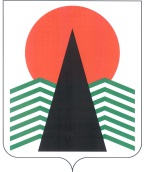 АДМИНИСТРАЦИЯ  НЕФТЕЮГАНСКОГО  РАЙОНАпостановлениег.НефтеюганскО внесении изменений в постановление администрации Нефтеюганского района от 03.11.2017 № 1962-па-нпа «Об утверждении порядка предоставления субсидий некоммерческим организациям (в том числе социально ориентированным некоммерческим организациям), не являющимся государственными (муниципальными) учреждениями, осуществляющим деятельность в сфере физической культуры и спорта» В соответствии с пунктом 2 статьи 78.1 Бюджетного кодекса Российской Федерации, Федеральными законами от 12.01.1996 № 7-ФЗ «О некоммерческих организациях», от 06.10.2003 № 131-ФЗ «Об общих принципах организации местного самоуправления в Российской Федерации», постановлением Правительства Российской Федерации от 07.05.2017 № 541 «Об общих требованиях к нормативным правовым актам, муниципальными правовыми актами, регулирующим предоставление субсидий некоммерческим организациям, не являющимся государственными (муниципальными) учреждениями», постановлением администрации Нефтеюганского района от 31.10.2016 № 1801-па-нпа 
«Об утверждении муниципальной программы Нефтеюганского района «Развитие физической культуры и спорта в Нефтеюганском районе на 2017-2020 годы», 
п о с т а н о в л я ю:Внести в постановление администрации Нефтеюганского района                  от 03.11.2017 № 1962-па-нпа «Об утверждении порядка предоставления субсидий некоммерческим организациям (в том числе социально ориентированным некоммерческим организациям), не являющимся государственными (муниципальными) учреждениями, осуществляющим деятельность в сфере физической культуры и спорта» следующие изменения:В констатирующей части слова «постановлением Правительства Российской Федерации от 07.05.2017 № 541 «Об общих требованиях к нормативным правовым актам, регулирующим предоставление субсидий некоммерческим организациям, не являющимся государственными (муниципальными) учреждениями» заменить словами «постановлением Правительства Российской Федерации 
от 07.05.2017 № 541 «Об общих требованиях к нормативным правовым актам, муниципальными правовыми актами, регулирующим предоставление субсидий некоммерческим организациям, не являющимся государственными (муниципальными) учреждениями».В разделе 2 приложения к постановлению:Подпункты 2.2.1 - 2.2.2 пункта 2.2 изложить в следующей редакции:«2.2.1. Решение о предоставлении или об отказе в предоставлении субсидии принимается в соответствии с протоколом конкурсной комиссией по проведению конкурса в течение 10 рабочих дней со дня принятия решения об определении получателей субсидии.            2.2.2. При условии соответствия получателя субсидии критериям, установленным пунктом 1.5, наличия документов, установленных пунктом 2.1, требованиям, установленным пунктом 2.8 настоящего Порядка, Департамент готовит приказ о предоставлении субсидии.».Пункт 2.4 изложить в следующей редакции:«2.4. Размер субсидии из общего объема средств, предусмотренных муниципальной программой на соответствующие цели, предоставляемой                         1 (одному) получателю субсидии на реализацию программы (проекта), не может превышать 1 149 700 (один миллион сто сорок девять тысяч семьсот) рублей                        00 копеек, суммарно набравшей от 300 и более баллов в ходе конкурсного отбора.».Подпункт 2.5.1 пункта 2.5 изложить в следующей редакции:«2.5.1. На основании протокола конкурсной комиссии и приказа Департамента о предоставлении субсидии, в течение 10 рабочих дней, заключается соглашение между Департаментом и получателем субсидии, в соответствии с типовой формой соглашения (договора), утвержденной приказом департамента финансов Нефтеюганского района, в том числе с учетом особенностей, установленных пунктом 8 Общих требований к нормативным правовым актам, муниципальным правовым актам, регулирующим предоставление субсидий некоммерческим организациям, 
не являющимся государственными (муниципальными)учреждениями, утвержденных постановлением Правительства Российской Федерации от 07.05.2017 № 541, 
в пределах лимитов бюджетных обязательств, предусмотренных сводной бюджетной росписью.».Пункт 4.7 раздела 4 приложения № 4 к Порядку проведения конкурса 
на получение некоммерческими организациями (в том числе социально ориентированными некоммерческими организациями) субсидии из бюджета Нефтеюганского района, на реализацию программ (проектов), связанных с оказанием общественно полезных услуг в сфере физической культуры и спорта изложить 
в следующей редакции:«4.7. Решение конкурсной комиссии является правомочным при условии участия в заседании не менее 2/3 ее членов. Решение конкурсной комиссии принимается простым большинством голосов членов конкурсной комиссии, присутствующих на заседании комиссии. В случае равенства голосов решающим является голос председателя конкурсной комиссии.».Настоящее постановление подлежит официальному опубликованию 
в газете «Югорское обозрение» и размещению на официальном сайте органов местного самоуправления Нефтеюганского района.Настоящее постановление вступает в силу после официального опубликования.Контроль за выполнением постановления возложить на заместителя главы Нефтеюганского района Михалева В.Г.Глава района 					 		Г.В.Лапковская31.08.2018№ 1455-па-нпа№ 1455-па-нпа